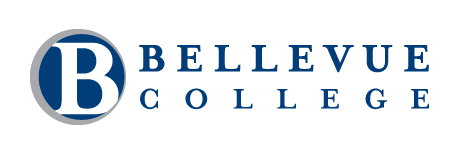 APPLICATION FOR ACADEMIC CONCENTRATION       Return completed form and unofficial copy of your transcript to your concentration departmentPrint Name: (Last, First, Middle Initial): _____________________________ Student number: _______________Date: ___________Student’s Phone #: ______________________________Student’s Email address: _________________________________________Academic Concentration (fill in department): ______________________________________________________________________Are you working on a transfer degree?  _______ Yes   __________No.If yes, which college or university is your transfer goal? ________________________________________________________What will be your major there? ___________________________________________________________________________ Please complete the chart below, listing the course you plan to use for your concentration, which ones you have already completed (and the grade for those completed), and which, if any, you want to use to meet distribution requirements (Maximum: one 5 or 6 credit course).Please list the basic skills (writing & quantitative) and distribution courses you have already completed.**A specific course may be used for no more than one distribution or skill area requirement.The college makes no commitment that by completing the Concentration requirements at BC the student has met the pre-major requirements at a particular baccalaureate institution.I acknowledge that to have a Academic Concentration placed on my permanent BC record I must fulfill all relevant requirements set by BC and the department in which I have my academic concentration. In addition I agree to maintain satisfactory academic progress (2.0GPA). I further agree to have the _____________________________________________Department act as my advisor at BC.Student’s signature: ________________________________________________________ Date: _____________________________Department Chair’s signature: _______________________________________________ Date: ______________________________Department Courses for ConcentrationPlannedCompleted#CreditsGradeDistributionDept.                   Course No.# of Credits                Basic Skills/Distribution area(check one):Writing/Quantitative   Humanities   Social Sciences               Science                Basic Skills/Distribution area(check one):Writing/Quantitative   Humanities   Social Sciences               Science                Basic Skills/Distribution area(check one):Writing/Quantitative   Humanities   Social Sciences               Science                Basic Skills/Distribution area(check one):Writing/Quantitative   Humanities   Social Sciences               Science                Basic Skills/Distribution area(check one):Writing/Quantitative   Humanities   Social Sciences               Science                Basic Skills/Distribution area(check one):Writing/Quantitative   Humanities   Social Sciences               Science